МИНИСТЕРСТВО ВЫСШЕГО И СРЕДНЕГО СПЕЦИАЛЬНОГО ОБРАЗОВАНИЯ РЕСПУБЛИКИ УЗБЕКИСТАНТашкентский государственный экономический университет (ТГЭУ)Отдел координации образовательных программ«УТВЕРЖДАЮ»Ректор ТГЭУ______________К.А. Шарипов______ _________ 2022 г.ПОЛОЖЕНИЕФорума: «Новый Узбекистан ‒ большая ответственность и большие возможности для молодёжи!»Ташкент 20221. Общие положения1.1 Настоящее Положение (далее - Положение) регламентирует порядок организации и проведения конференции «Наука и высшее образование – основа устойчивого инновационного развития Нового Узбекистана» для магистрантов и студентов вузов, в рамках Форума: «Новый Узбекистан — большая ответственность и большие возможности для молодёжи!»1.2 Конференция проводится в рамках раздела научно-исследовательских работ Международного форума молодежи. Интернет-адрес Форума: tsue-jiep.uz1.3 Организатор Конференции: Ташкентский государственный экономический университет (ТГЭУ) в лице кафедры «Общественно – гуманитарных и точных наук» факультета международной совместной образовательной программы ТГЭУ и УрГЭУ.1.4 Партнеры конференции:Уральский государственный экономический университет;Кыргызский экономический университет имени Мусы Рыскулбекова. 1.5 Цель и задачи конференции:1.5.1 Целью проведения конференции ««Наука и высшее образование – основа устойчивого инновационного развития Нового Узбекистана» является обсуждение студентами возможностей и проблем, возникающих для экономики в условиях цифровизации, определение потенциала цифровизации в ее содействии экономическим преобразованиям и реализации целей в области устойчивого развития на период до 2030 года.1.5.2 Задачи (направления) конференции:привлечение обучающейся молодежи к реализации Стратегии развития Нового Узбекистана на 2022  ̶  2026 годы; развитие и укрепление у молодёжи здорового мировоззрения и созидания в обществе в целях реализации Концепции «Новый Узбекистан  ̶  просвещенное общество»;привлечение внимания молодежи в реализации идеи «Новый Узбекистан - Третий Ренессанс» под девизом «Молодежь - созидатели Нового Узбекистана».обсуждение новых требований, предъявляемых к специалистам в условиях цифровой экономики;анализ и обобщение различных направлений практического использования достижений цифровой экономики.2. Условия участия в Конференции2.1. К участию в Конференции приглашаются студенты вузов и техникумов, магистры в возрасте до 35 лет (далее - Участники).Статьи, подготовленные молодыми учеными, кандидатами наук, для участия на конференции не принимаются.2.2. Научные статьи для участия на конференции отравляются индивидуально.2.3. Каждый участник может представить для участия на конференции только одну статью.2.4. Автор самостоятельно принимает решение -  по какому научному направлению будет представлена работа.2.5. Статьи участников, не удовлетворяющие требованиям п. 4 настоящего Положения, для участия в Конференции не принимаются.2.6. Организационный взнос для участия в Конференции не предусмотрен. Расходы по проживанию иногородних участников, питанию и транспортные расходы для участия в очном этапе Конференции оплачиваются участниками самостоятельно, либо командирующими организациями.3. Этапы и сроки проведения Конференции3.1. Конференция проводится в три этапа.3.2.1. Первый этап - прием и регистрация научных статей; проверка работ на соответствие требованиям, предъявляемым к работам. Первый этап проводится оргкомитетом Конференции в сроки, установленные дирекцией Международного форума молодежи.3.2.2. Второй этап (отборочный) - экспертиза научных статей, зарегистрированных и допущенных по итогам первого этапа; определение финалистов.Экспертиза статей, проводится экспертной комиссией. Формируются списки прошедших в финал участников. 3.2.3. Третий этап - (заключительный) защита финалистами научных статей; определение победителей и призеров.Третий этап проводится между финалистами путем публичной защиты работ на специальном заседании в присутствии членов экспертной комиссии.4. Требования к представляемой документации и правила оформления работ (научных статей)4.1. Работы представляются в Оргкомитет в электронном виде через специальную регистрационную форму на сайте tsue-jiep.uz4.2. Для участия на Конференции должен быть представлен следующий пакет документов:- заявление автора об участии н Конференции (приложение 1) - представляется путем заполнения регистрационной формы участника на сайте МФМ;- текст работы (научной статьи) прикрепляется самостоятельным файлом к регистрационной форме участника;4.3. Работа (научная статья) должна соответствовать следующим требованиям:- соответствовать проблематике и его тематическим направлениям, соответствующим п. 2 настоящего Положения;- в научной статье необходимо наличие справочного аппарата: ссылки на источники, из которых использованы цитаты, цифровые данные в тексте, таблицы, графики, диаграммы, список литературы (не менее 10 источников);-  научная статья должна быть авторской, процент оригинальности текста должен быть не менее 70%;Научная статья должна быть оформлена в соответствии со следующими требованиями: файл в формате *.doc или *.rtf, озаглавленный фамилией автора, формат А4, шрифт Times New Roman, размер шрифта, кегль - 14 пт, межстрочный интервал - полуторный. Все поля - 20 мм. Текст должен быть выровнен по ширине без расстановки переносов. Ориентация листа книжная. Абзацный отступ - 1,25.Все диаграммы и таблицы должны быть вставлены в текст. Список литературы (библиографический список) оформляется в соответствии с ГОСТ 7.1-2003. Сноски по тексту приводятся в квадратных скобках с указанием номера источника в списке литературы.Объем статьи не более 5 страниц.Инициалы и фамилия автора должна быть напечатана в правом верхнем углу страницы. Через один интервал указываются полное название вуза (организации), далее - город. Ниже, посередине строки, указывается заголовок, далее аннотация (не менее 3 предложений) и ключевые слова (3-7 слов и словосочетаний). Далее располагается текст научной статьи. В конце статьи указываются инициалы и фамилия научного руководителя, его ученая степень и звание.5. Порядок проведения Конференции и критерии оценки работ5.1. На первом этапе оргкомитет осуществляет допуск работ (научных статей) для дальнейшей экспертной оценки по требованиям, указанным в п. 4 Положения.5.2. Во время второго (отборочного) этапа экспертная комиссия проводит экспертизу работ (научных статей) участников и определяет 15 (пятнадцать) финалистов.Критерии оценки работ на втором (отборочном) этапе:- оформление работы - до 10 баллов;- актуальность темы исследования - до 15 баллов;- новизна и оригинальность исследования - до 15 баллов;- содержание исследования: научная обоснованность предложенных решений; логичность, научный стиль и грамотность изложения; наличие приложений, иллюстраций, графических пояснений надлежащего качества - до 40 баллов;- практическая значимость результатов исследования, возможность апробации и внедрения полученных результатов - 20 баллов.Информационные письма о выходе в финал направляются участникам-финалистам.В случае, если финалист не может лично принять участие в финале по причине, признанной Оргкомитетом уважительной, то Оргкомитет может предоставить возможность публичной защиты работы дистанционно, в виде вебинара. В остальных случаях решением Оргкомитета в состав финалистов вводится участник, занявший    16-е место по итогам второго (отборочного) этапа.5.3. Во время третьего (заключительного) этапа члены экспертной комиссии заполняют экспертный лист по каждому финалисту.Критерии оценки участников во время очной защиты работы (научной статьи) на третьем (заключительном) этапе:- актуальность темы исследования - до 15 баллов;- новизна и оригинальность исследования - до 15 баллов; - значимость результатов исследования - до 20 баллов;- презентация - до 20 баллов;- защита (ответы на вопросы экспертов) - до 30 баллов.5.4. Приоритет в виде дополнительных баллов (до 10 баллов) отдается работам, выполненным по направлениям в рамках ежегодной темы ММФ.5.4. В случае, если у победителей и призеров количество баллов одинаковое (равное), решение по определению победителей и призеров остается за экспертной комиссией.6.Управление конференцией6.1. Управление осуществляется дирекцией ТГЭУ и оргкомитетом кафедры. 6.2. Для организации и проведения Конференции формируется оргкомитет, утверждаемый приказом ректора ТГЭУ. В состав оргкомитета входят:- председатель – д.филос.н. проф. Хакимов Н.Х.- сопредседатель оргкомитета – д.э.н., проф. Карлибаева Р. Х.- научный руководитель – к.ф.н. и.о. доц. Хидирова Г.Н.- координатор(ы) – к.филос.н. доц. Садыков А.К.- председатель и члены экспертной комиссии – к.полит.н. и.о.доц. Жамалова Г.Г. (председатель);. к.т.н. и.о. доц. Бекбаев Г.А., ст. преп. Вахобова М. А., ст.преп.Айматова Ф. Х., ст.преп. Холдарова Ф. Т., Дувлаева Н. Х.- представители организаций – партнеров:  - секретарь – ст.преп. Кулдaшева Н. К.6.3. Оргкомитет осуществляет общее руководство организацией и проведением. 6.3.1. Председатель оргкомитета:- утверждает Положение и подписывает приказ о проведении Конференции и составе оргкомитета, приказ о составе экспертной комиссии; - осуществляет общее руководство организацией и проведением мероприятий, в рамках которого проводится Конференция.6.3.2. Сопредседатель оргкомитета:- осуществляет непосредственное руководство организацией и проведением МФМ, совместно с научным руководителем, формирует состав экспертной комиссии.6.3.3. Для проведения экспертной оценки работ создается экспертная комиссия.Председателем экспертной комиссии, в рамках которого проводится конференция, является к.полит.н. и.о.доц. Жамалова Г.Г. В состав экспертной комиссии входят высококвалифицированные педагогические и научные работники, ведущие специалисты из числа организаторов МФМ, а также приглашенные эксперты. Более половины членов экспертной комиссии должны быть представителями сторонних организаций.Решения экспертной комиссий протоколируются, протоколы подписываются председателем, секретарем и членами экспертной комиссии (приложение 3, 4).6.3.4. Научный руководитель:- готовит проект Положения о Конференции, а также изменения и дополнения к нему;- является сопредседателем экспертной комиссии; - подбирает состав экспертной комиссии;6.3.5. Координатор Конференции: обеспечивает приглашение членов экспертной комиссии конференции; 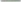 - организует рассылку информационных писем в образовательные, исследовательские и научные организации РУз и других стран;- организует регистрацию и проверку соответствия поступивших на Конференцию документов установленным требованиям, направляет работы членам экспертной комиссии для оценки; -  осуществляет организацию и контроль за ходом проведения конференции;- организует финал и работу экспертной комиссии во время третьего этапа конференции;- организует оформление дипломов и награждение победителей и призеров конференции;- организует сбор работ (научных статей) финалистов конференции;- составляет отчет о проведении конференции.7. Награждение победителей7.1. По итогам очной защиты определяются лучшие статьи, занявшие 1, П, III места.Победители и призеры конференции награждаются Дипломами 1, П, III степени и заседания экспертной комиссии Конференции.7.2. Участники, занявшие IV и V места, получают грамоты соответственно за 4 и 5 место.7.3. Все участники третьего (заключительного) этапа получают сертификаты финалистов конференции.8. Контактные данныеОрганизатор Конференции:Республика Узбекистан «Ташкентский государственный экономический университет» (ТГЭУ), г. Ташкент, ул. Ислама Каримова - 49, тел.: _____________Официальный Web-caйт организации: tsue-jiep.uzтел.: ________________Почта: ______________________Подразделение ТГЭУ, ответственное за проведение Конференции: кафедра «Общественно-гуманитарных и точных наук» факультета Международной совместной образовательной программы ТГЭУ и УрГЭУ.Приложение 1ЗАЯВЛЕНИЕ УЧАСТНИКАМеждународной студенческой конференции «Наука и высшее образование – основа устойчивого инновационного развития Нового Узбекистана»Прошу допустить мою научную статью для участия в Международной Конференции студентов вузов и техникумов «Наука и высшее образование – основа устойчивого инновационного развития Нового Узбекистана». Сообщаю о себе следующие данные:* Заявление представляется в виде заполнения регистрационной формы участника на специализированном сайте МФМПриложение 2ПРОТОКОЛ ЗАСЕДАНИЯ ЭКСПЕРТНОЙ КОМИССИИ об определении финалистов международной студенческой конференции «Наука и высшее образование – основа устойчивого инновационного развития Нового Узбекистана»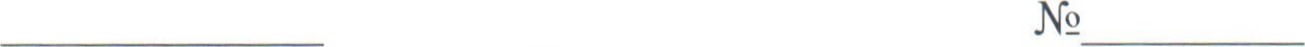 г. ТашкентСостав экспертной комиссии:Председатель экспертной комиссии: Жамалова Гулнора Гулямовна – кандидат политических наук и.о.доцента кафедры «Общественно-гуманитарных и точных наук».Сопредседатель экспертной комиссии: Хидирова Гулнора Нарзиевна - кандидат филологических наук  и.о.доцента кафедры Члены экспертной комиссии:1. Бекбаев Гамзатдин Алеўатдинович – кандидат технических наук и.о.доцента кафедры2. Вахобова Маргуба Абдухамидова – ст.преподаватель кафедры3. Айматова Фарида Хуразовна – ст.преподаватель кафедры 4. Холдарова Фариза Тўхтабаевна – ст.преподаватель кафедры5. Дувлаева Нозигуль Холмухаммат қизи – ст.преподаватель кафедры Повестка заседания экспертной комиссии:Определение финалистов Международной Конференции молодых ученых и студентов ВУЗов и техникумов «Наука и высшее образование – основа устойчивого инновационного развития Нового Узбекистана» в рамках отборочного этапа.По итогам первого этапа Международной Конференции молодых ученых и студентов ВУЗов и техникумов «Наука и высшее образование – основа устойчивого инновационного развития Нового Узбекистана» к экспертной оценке было допущено _________ работ (научных статей) участников.Оценив представленные Конференцияные работы (научные статьи), экспертная комиссия решила:1. Установить следующие оценки работ участников (по 100 балльной шкале): Таблица 1 - Средние оценки частников2. В соответствии с набранными баллами допустить до финала следующих участников:Таблица 2 - Финалисты конференцииПредседатель экспертной комиссии: _______________ Жамалова Г.Г.         Сопредседатель экспертной комиссии: ______________ Хидирова Г.Н.        Член экспертной комиссии:                  _______________ Бекбаев Г.А.                         Секретарь                                                _______________     Кулдaшева Н. К.                                                                               Приложение 3ПРОТОКОЛ ЗАСЕДАНИЯ ЭКСПЕРТНОЙ КОМИССИИ об определении победителей и призеров Международного Конференции молодых ученых и студентов «Наука и высшее образование – основа устойчивого инновационного развития Нового Узбекистана»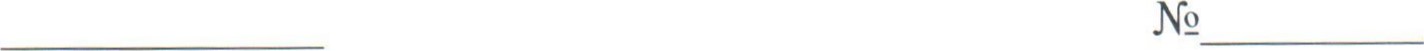 г. ТашкентСостав экспертной комиссии:Председатель экспертной комиссии: Жамалова Гулнора Гулямовна – кандидат политических наук и.о.доцента кафедры «Общественно-гуманитарных и точных наук».Сопредседатель экспертной комиссии: Хидирова Гулнора Нарзиевна - кандидат филологических наук  и.о.доцента кафедры Члены экспертной комиссии:1. Бекбаев Гамзатдин Алеўатдинович – кандидат технических наук и.о.доцента кафедры2. Вахобова Маргуба Абдухамидова – ст.преподаватель кафедры3. Айматова Фарида Хуразовна – ст.преподаватель кафедры 4. Холдарова Фариза Тўхтабаевна – ст.преподаватель кафедры5. Дувлаева Нозигуль Холмухаммат қизи – ст.преподаватель кафедрыПовестка заседания экспертной комиссии:Определение победителей и призеров Международной конференции студентов «Наука и высшее образование – основа устойчивого инновационного развития Нового Узбекистана» в рамках заключительного (финального) этапа.По итогам отборочного тура научных статей Международной конференции «Наука и высшее образование – основа устойчивого инновационного развития Нового Узбекистана» к финалу было допущено _________ работ (научных статей) участников.Оценив представленные работы (научные статьи), экспертная комиссия решила:Установить следующие оценки участников по результатам финального этапа (по 100 балльной шкале):Таблица 1 - Средние оценки участниковВ соответствии с набранными баллами, присвоить следующие наградные документы каждому участнику заключительного (финального) этапа:Таблица 2 - Наградные документы победителейПризнать победителем (1 место) Международной Конференции молодых ученых и студентов ВУЗов и техникумов «Наука и высшее образование – основа устойчивого инновационного развития Нового Узбекистана»(ФИО полностью)(название Конференцияной работы, научной статьи)Признать призером (П место) Международного Конференцияа научных статей молодых ученых и студентов ВУЗов и техникумов «Наука и высшее образование – основа устойчивого инновационного развития Нового Узбекистана»(ФИО полностью)(название Конференцияной работы, научной статьи)Признать призером (Ш место) Международного Конференцияа научных статей молодых ученых и студентов ВУЗов и техникумов «Наука и высшее образование – основа устойчивого инновационного развития Нового Узбекистана»(ФИО полностью)(название Конференцияной работы, научной статьи)Председатель экспертной комиссии: _______________ Жамалова Г.Г.         Сопредседатель экспертной комиссии: ______________ Хидирова Г.Н.        Член экспертной комиссии:                  _______________ Бекбаев Г.А.                         Секретарь                                                _______________ Кулдaшева Н. К.                                                                               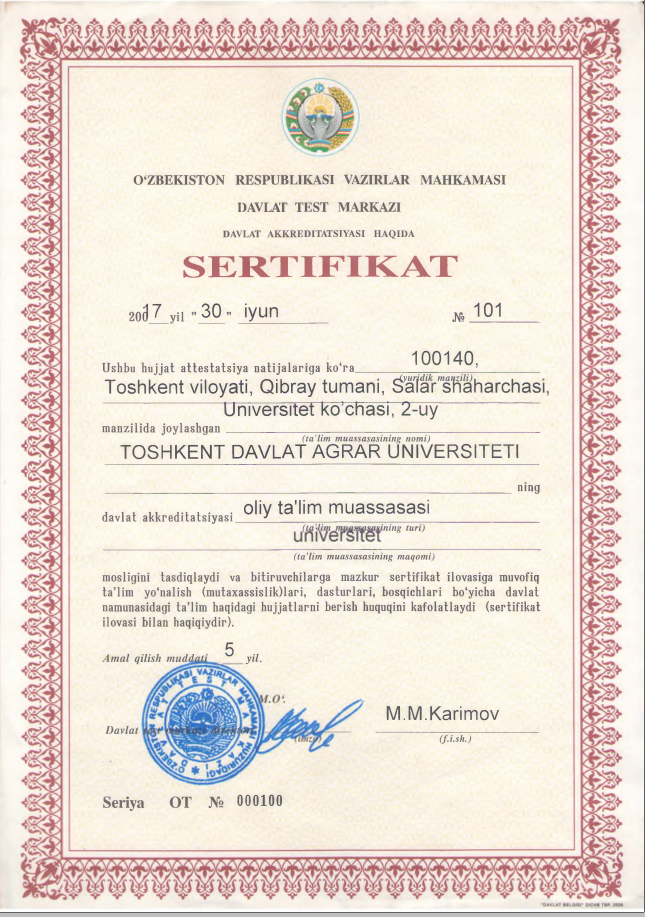 УчастникФамилияУчастникИмяУчастникОтчествоУчастникДата рожденияУчастникМесто работы/учебыУчастникДолжность/группа, курсУчастникФакультетУчастникКафедраУчастникСпециальность, специализацияУчастникАдрес (с почтовым индексом)УчастникКонтактный телефонУчастникe-mailУчастникНазвание статьиУчастникНаименование тематического направленияНаучный руководительФамилияНаучный руководительИмяНаучный руководительОтчествоНаучный руководительУченая степень, званиеНаучный руководительВуз (организация)Научный руководительКонтактный телефонНаучный руководительe-mail№Фамилия, имя, отчествоНаименование ВУЗа, организацииНабранное количество баллов№Фамилия, имя, отчествоНаименование ВУЗа, организацииНабранное количество баллов№ Фамилия, имя, отчествоНаименование ВУЗа, организации Набранное количество балловФамилия, имя, отчествоНаименование ВУЗа, организацииВид наградного документа